110學年度素養導向-海洋教育教案附件-學習單第    組   小組成員:請同學討論金門大橋在建橋時需要考慮哪些問題？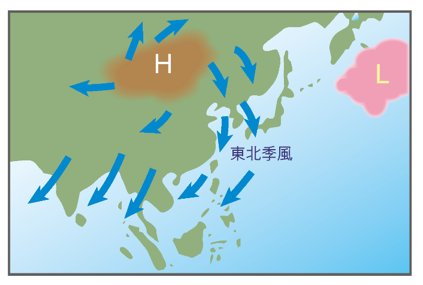 2. 影中提到建橋運用許多鑽掘的新技術和基樁工法，對海洋生態環境或是漁業有哪些影響？3.除了課程中建議增設防風牆保護行車安全，金門大橋還能增設哪些設施可以讓海洋生態環境更加分？教案名稱躲避風險－防風設施與金門跨海大橋設計者名稱游以仁游以仁游以仁游以仁游以仁教學領域(科目)自然科學教學對象九年級九年級教學節數 3節/135分 3節/135分教學理念了解金門跨海大橋的推動歷程了解跨海大橋、東北季風和環境改變的關係學習收集實驗所需歷年資料與整理探索生活中的防風設施與設計原理體驗風洞實驗與風速測量省思大橋的便利與維護環境的權衡了解金門跨海大橋的推動歷程了解跨海大橋、東北季風和環境改變的關係學習收集實驗所需歷年資料與整理探索生活中的防風設施與設計原理體驗風洞實驗與風速測量省思大橋的便利與維護環境的權衡了解金門跨海大橋的推動歷程了解跨海大橋、東北季風和環境改變的關係學習收集實驗所需歷年資料與整理探索生活中的防風設施與設計原理體驗風洞實驗與風速測量省思大橋的便利與維護環境的權衡了解金門跨海大橋的推動歷程了解跨海大橋、東北季風和環境改變的關係學習收集實驗所需歷年資料與整理探索生活中的防風設施與設計原理體驗風洞實驗與風速測量省思大橋的便利與維護環境的權衡了解金門跨海大橋的推動歷程了解跨海大橋、東北季風和環境改變的關係學習收集實驗所需歷年資料與整理探索生活中的防風設施與設計原理體驗風洞實驗與風速測量省思大橋的便利與維護環境的權衡了解金門跨海大橋的推動歷程了解跨海大橋、東北季風和環境改變的關係學習收集實驗所需歷年資料與整理探索生活中的防風設施與設計原理體驗風洞實驗與風速測量省思大橋的便利與維護環境的權衡了解金門跨海大橋的推動歷程了解跨海大橋、東北季風和環境改變的關係學習收集實驗所需歷年資料與整理探索生活中的防風設施與設計原理體驗風洞實驗與風速測量省思大橋的便利與維護環境的權衡教學對象分析主要對象為九年級對地球科學和機械結構有基本知識，在生態環境與海洋教育有基礎的認識，搭配自然科學和校訂課程中海洋資源、海洋保育、環境汙染、洋流與海洋污染的等課程，延伸到對海洋的親海、知海、愛海的具體行動主要對象為九年級對地球科學和機械結構有基本知識，在生態環境與海洋教育有基礎的認識，搭配自然科學和校訂課程中海洋資源、海洋保育、環境汙染、洋流與海洋污染的等課程，延伸到對海洋的親海、知海、愛海的具體行動主要對象為九年級對地球科學和機械結構有基本知識，在生態環境與海洋教育有基礎的認識，搭配自然科學和校訂課程中海洋資源、海洋保育、環境汙染、洋流與海洋污染的等課程，延伸到對海洋的親海、知海、愛海的具體行動主要對象為九年級對地球科學和機械結構有基本知識，在生態環境與海洋教育有基礎的認識，搭配自然科學和校訂課程中海洋資源、海洋保育、環境汙染、洋流與海洋污染的等課程，延伸到對海洋的親海、知海、愛海的具體行動主要對象為九年級對地球科學和機械結構有基本知識，在生態環境與海洋教育有基礎的認識，搭配自然科學和校訂課程中海洋資源、海洋保育、環境汙染、洋流與海洋污染的等課程，延伸到對海洋的親海、知海、愛海的具體行動主要對象為九年級對地球科學和機械結構有基本知識，在生態環境與海洋教育有基礎的認識，搭配自然科學和校訂課程中海洋資源、海洋保育、環境汙染、洋流與海洋污染的等課程，延伸到對海洋的親海、知海、愛海的具體行動主要對象為九年級對地球科學和機械結構有基本知識，在生態環境與海洋教育有基礎的認識，搭配自然科學和校訂課程中海洋資源、海洋保育、環境汙染、洋流與海洋污染的等課程，延伸到對海洋的親海、知海、愛海的具體行動教學資源國中自然科學5-6冊、學習單、網站資料、網路影片、電腦、投影機國中自然科學5-6冊、學習單、網站資料、網路影片、電腦、投影機國中自然科學5-6冊、學習單、網站資料、網路影片、電腦、投影機國中自然科學5-6冊、學習單、網站資料、網路影片、電腦、投影機國中自然科學5-6冊、學習單、網站資料、網路影片、電腦、投影機國中自然科學5-6冊、學習單、網站資料、網路影片、電腦、投影機國中自然科學5-6冊、學習單、網站資料、網路影片、電腦、投影機十二年國教
課綱海洋教育實質內涵海洋教育實質內涵海洋教育實質內涵本教案學習目標了解金門跨海大橋的興建過程與設計簡介探討跨海大橋的設計考量討論跨海大橋通橋後會影響的層面學習分析金門季風資料查詢與分析整理認識生活中的防風牆與防風網的差異了解風洞實驗對建築工程的重要學習製作一個小型風洞裝置體驗運用風洞實驗探討防風牆的防風效果了解金門跨海大橋的興建過程與設計簡介探討跨海大橋的設計考量討論跨海大橋通橋後會影響的層面學習分析金門季風資料查詢與分析整理認識生活中的防風牆與防風網的差異了解風洞實驗對建築工程的重要學習製作一個小型風洞裝置體驗運用風洞實驗探討防風牆的防風效果了解金門跨海大橋的興建過程與設計簡介探討跨海大橋的設計考量討論跨海大橋通橋後會影響的層面學習分析金門季風資料查詢與分析整理認識生活中的防風牆與防風網的差異了解風洞實驗對建築工程的重要學習製作一個小型風洞裝置體驗運用風洞實驗探討防風牆的防風效果十二年國教
課綱海 A3 能規劃及執行海洋活動、探究海洋與開發海洋資源之能力，發揮創新精神，增進人與海的適切互動。海 A2 能思考與分析海洋的特性與影響，並採取行動有效合宜處理海 洋生態與環境之問題。海 B2 能善用資訊、科技等各類媒體，進行海洋與地球資訊探索，進行 分析、思辨與批判海洋議題。海E4 認識家鄉或鄰近水域環境。海 J18 探討人類活動對海洋生態的影響。 海 A3 能規劃及執行海洋活動、探究海洋與開發海洋資源之能力，發揮創新精神，增進人與海的適切互動。海 A2 能思考與分析海洋的特性與影響，並採取行動有效合宜處理海 洋生態與環境之問題。海 B2 能善用資訊、科技等各類媒體，進行海洋與地球資訊探索，進行 分析、思辨與批判海洋議題。海E4 認識家鄉或鄰近水域環境。海 J18 探討人類活動對海洋生態的影響。 海 A3 能規劃及執行海洋活動、探究海洋與開發海洋資源之能力，發揮創新精神，增進人與海的適切互動。海 A2 能思考與分析海洋的特性與影響，並採取行動有效合宜處理海 洋生態與環境之問題。海 B2 能善用資訊、科技等各類媒體，進行海洋與地球資訊探索，進行 分析、思辨與批判海洋議題。海E4 認識家鄉或鄰近水域環境。海 J18 探討人類活動對海洋生態的影響。 本教案學習目標了解金門跨海大橋的興建過程與設計簡介探討跨海大橋的設計考量討論跨海大橋通橋後會影響的層面學習分析金門季風資料查詢與分析整理認識生活中的防風牆與防風網的差異了解風洞實驗對建築工程的重要學習製作一個小型風洞裝置體驗運用風洞實驗探討防風牆的防風效果了解金門跨海大橋的興建過程與設計簡介探討跨海大橋的設計考量討論跨海大橋通橋後會影響的層面學習分析金門季風資料查詢與分析整理認識生活中的防風牆與防風網的差異了解風洞實驗對建築工程的重要學習製作一個小型風洞裝置體驗運用風洞實驗探討防風牆的防風效果了解金門跨海大橋的興建過程與設計簡介探討跨海大橋的設計考量討論跨海大橋通橋後會影響的層面學習分析金門季風資料查詢與分析整理認識生活中的防風牆與防風網的差異了解風洞實驗對建築工程的重要學習製作一個小型風洞裝置體驗運用風洞實驗探討防風牆的防風效果十二年國教
課綱領域學習重點領域學習重點領域學習重點本教案學習目標了解金門跨海大橋的興建過程與設計簡介探討跨海大橋的設計考量討論跨海大橋通橋後會影響的層面學習分析金門季風資料查詢與分析整理認識生活中的防風牆與防風網的差異了解風洞實驗對建築工程的重要學習製作一個小型風洞裝置體驗運用風洞實驗探討防風牆的防風效果了解金門跨海大橋的興建過程與設計簡介探討跨海大橋的設計考量討論跨海大橋通橋後會影響的層面學習分析金門季風資料查詢與分析整理認識生活中的防風牆與防風網的差異了解風洞實驗對建築工程的重要學習製作一個小型風洞裝置體驗運用風洞實驗探討防風牆的防風效果了解金門跨海大橋的興建過程與設計簡介探討跨海大橋的設計考量討論跨海大橋通橋後會影響的層面學習分析金門季風資料查詢與分析整理認識生活中的防風牆與防風網的差異了解風洞實驗對建築工程的重要學習製作一個小型風洞裝置體驗運用風洞實驗探討防風牆的防風效果十二年國教
課綱學習表現：po-Ⅳ-1 能從學習活動、日常經驗及科技運用、自然環 境、書刊及網路媒體中，進行各種有計畫的觀察，進而能察覺問題。 po-Ⅳ-2能辨別適合科學探究或適合以科學方式尋求解 決的問題（或假說），並能依據觀察、蒐集資料、 閱讀、思考、討論等，提出適宜探究之問題。學習內容：Lb-Ⅳ-2 人類活動會改變環境， 也可能影響其他生物的生存。Lb-Ⅳ-3 人類可採取行動來維持生物的生存環境。學習表現：po-Ⅳ-1 能從學習活動、日常經驗及科技運用、自然環 境、書刊及網路媒體中，進行各種有計畫的觀察，進而能察覺問題。 po-Ⅳ-2能辨別適合科學探究或適合以科學方式尋求解 決的問題（或假說），並能依據觀察、蒐集資料、 閱讀、思考、討論等，提出適宜探究之問題。學習內容：Lb-Ⅳ-2 人類活動會改變環境， 也可能影響其他生物的生存。Lb-Ⅳ-3 人類可採取行動來維持生物的生存環境。學習表現：po-Ⅳ-1 能從學習活動、日常經驗及科技運用、自然環 境、書刊及網路媒體中，進行各種有計畫的觀察，進而能察覺問題。 po-Ⅳ-2能辨別適合科學探究或適合以科學方式尋求解 決的問題（或假說），並能依據觀察、蒐集資料、 閱讀、思考、討論等，提出適宜探究之問題。學習內容：Lb-Ⅳ-2 人類活動會改變環境， 也可能影響其他生物的生存。Lb-Ⅳ-3 人類可採取行動來維持生物的生存環境。本教案學習目標了解金門跨海大橋的興建過程與設計簡介探討跨海大橋的設計考量討論跨海大橋通橋後會影響的層面學習分析金門季風資料查詢與分析整理認識生活中的防風牆與防風網的差異了解風洞實驗對建築工程的重要學習製作一個小型風洞裝置體驗運用風洞實驗探討防風牆的防風效果了解金門跨海大橋的興建過程與設計簡介探討跨海大橋的設計考量討論跨海大橋通橋後會影響的層面學習分析金門季風資料查詢與分析整理認識生活中的防風牆與防風網的差異了解風洞實驗對建築工程的重要學習製作一個小型風洞裝置體驗運用風洞實驗探討防風牆的防風效果了解金門跨海大橋的興建過程與設計簡介探討跨海大橋的設計考量討論跨海大橋通橋後會影響的層面學習分析金門季風資料查詢與分析整理認識生活中的防風牆與防風網的差異了解風洞實驗對建築工程的重要學習製作一個小型風洞裝置體驗運用風洞實驗探討防風牆的防風效果對應
教學目標教學活動流程
(數量可自行調整)教學活動流程
(數量可自行調整)教學活動流程
(數量可自行調整)時間教學
資源教學
資源教學
評量了解金門跨海大橋的興建過程與設計簡介探討跨海大橋的設計考量討論跨海大橋通橋後會影響的層面學習分析金門季風資料查詢與分析整理認識生活中的防風牆與防風網的差異了解風洞實驗對建築工程的重要學習製作一個小型風洞裝置體驗運用風洞實驗探討防風牆的防風效果活動名稱：躲避風險一、引言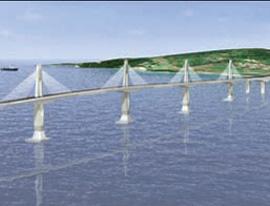 圖片取自國道視窗網站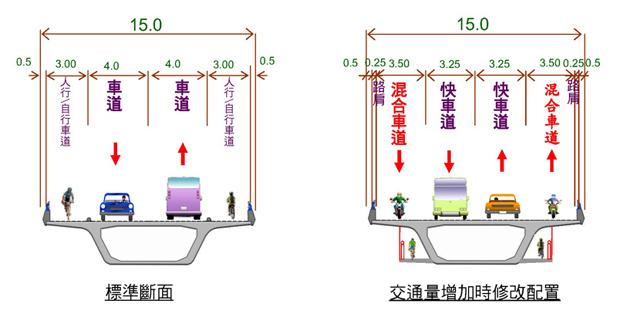 https://www.youtube.com/watch?v=Igt3b84lNCkQ1.教師請同學分享討論金門大橋在建橋時需要考慮哪些問題？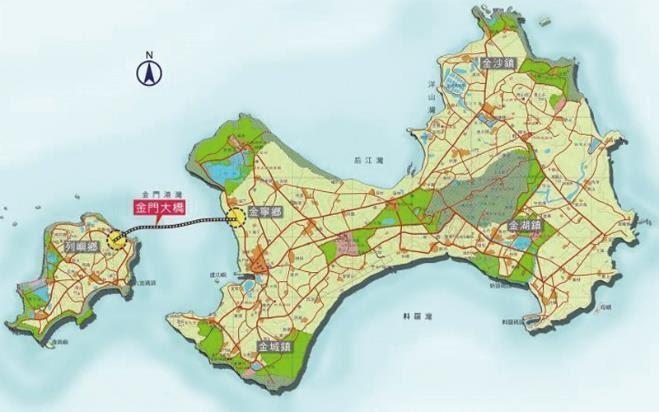 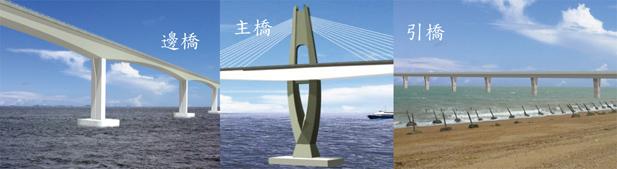 二、講解   經過了解與討論金門大橋的簡介後，播放一段影片介紹掌握關鍵技術奠定台灣跨海工程里程碑(下)https://www.youtube.com/watch?v=l0PqFIMaZEQ&t=174sQ2.影片中提到建橋運用許多鑽掘的新技術和基樁工法，對海洋生態環境或是漁業有哪些影響？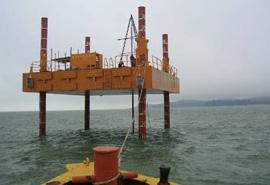 海上鑽探作業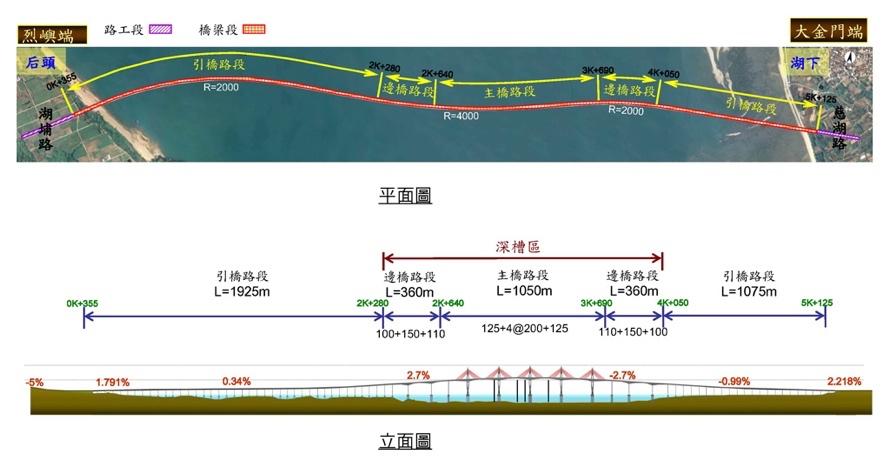 三、討論與分析(一)探討金門大橋地理位置與季風風速Flow visualization around simple building shapes in wind tunnelhttps://www.youtube.com/watch?v=UEgk2Bgz16s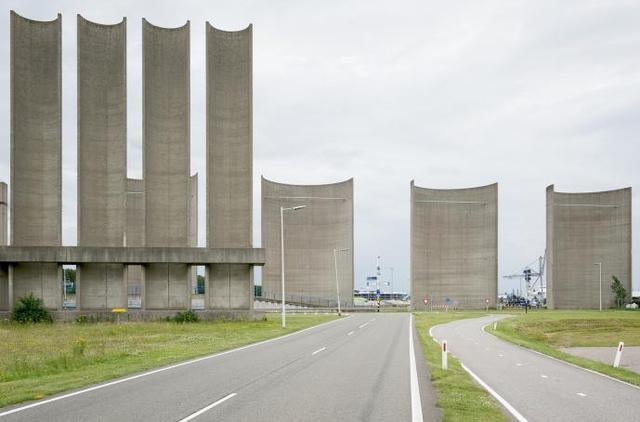 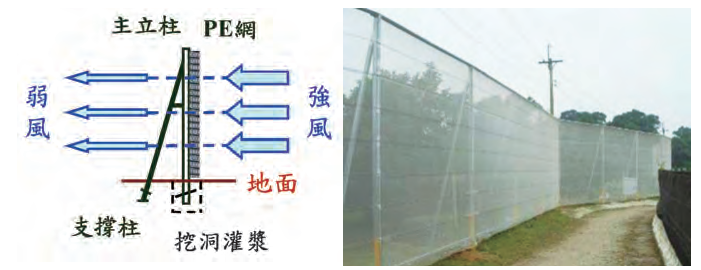 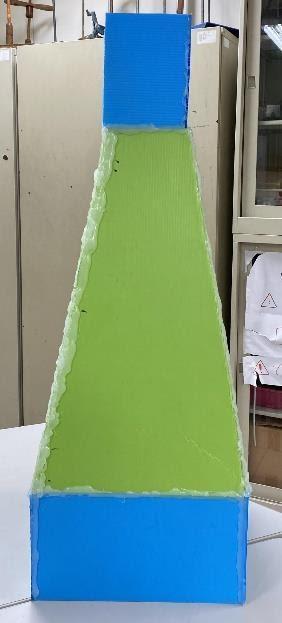 基礎版材料:紙板、熱融膠、吸管、美工刀、 小電風扇、風速計進階版：壓克力板、壓克力專用刀、壓克力膠(五)防風設施研究架構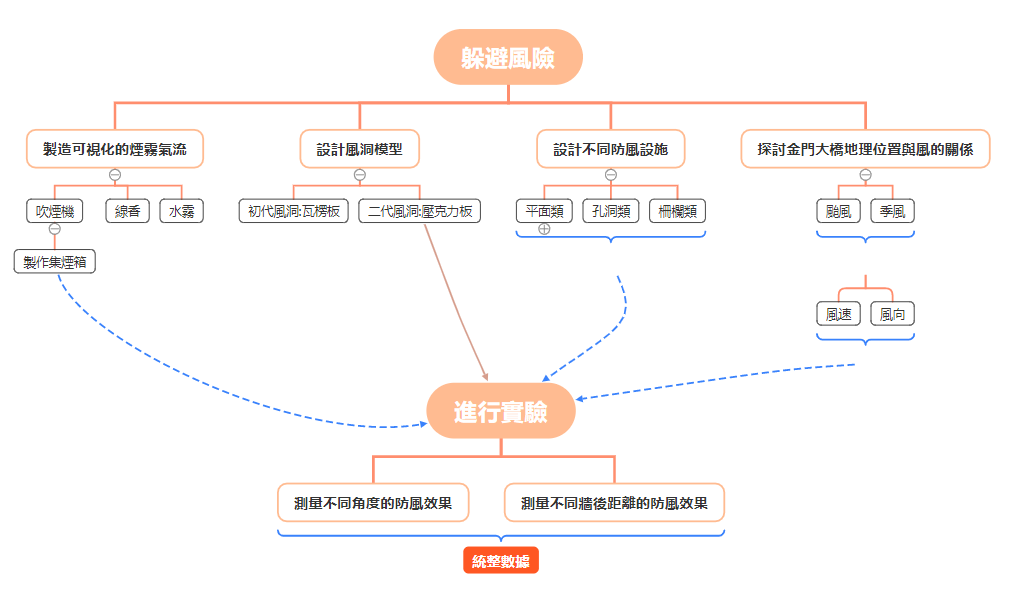 (六)視覺化煙霧和風速的實作體驗材料：甘油、吹風機、棉花 紙箱、塑膠軟管(七)分享風洞與防風牆實作心得四、綜合討論與完成學習單器材整理與歸位完成學習單分享心得與討論活動名稱：躲避風險一、引言圖片取自國道視窗網站https://www.youtube.com/watch?v=Igt3b84lNCkQ1.教師請同學分享討論金門大橋在建橋時需要考慮哪些問題？二、講解   經過了解與討論金門大橋的簡介後，播放一段影片介紹掌握關鍵技術奠定台灣跨海工程里程碑(下)https://www.youtube.com/watch?v=l0PqFIMaZEQ&t=174sQ2.影片中提到建橋運用許多鑽掘的新技術和基樁工法，對海洋生態環境或是漁業有哪些影響？海上鑽探作業三、討論與分析(一)探討金門大橋地理位置與季風風速Flow visualization around simple building shapes in wind tunnelhttps://www.youtube.com/watch?v=UEgk2Bgz16s基礎版材料:紙板、熱融膠、吸管、美工刀、 小電風扇、風速計進階版：壓克力板、壓克力專用刀、壓克力膠(五)防風設施研究架構(六)視覺化煙霧和風速的實作體驗材料：甘油、吹風機、棉花 紙箱、塑膠軟管(七)分享風洞與防風牆實作心得四、綜合討論與完成學習單器材整理與歸位完成學習單分享心得與討論活動名稱：躲避風險一、引言圖片取自國道視窗網站https://www.youtube.com/watch?v=Igt3b84lNCkQ1.教師請同學分享討論金門大橋在建橋時需要考慮哪些問題？二、講解   經過了解與討論金門大橋的簡介後，播放一段影片介紹掌握關鍵技術奠定台灣跨海工程里程碑(下)https://www.youtube.com/watch?v=l0PqFIMaZEQ&t=174sQ2.影片中提到建橋運用許多鑽掘的新技術和基樁工法，對海洋生態環境或是漁業有哪些影響？海上鑽探作業三、討論與分析(一)探討金門大橋地理位置與季風風速Flow visualization around simple building shapes in wind tunnelhttps://www.youtube.com/watch?v=UEgk2Bgz16s基礎版材料:紙板、熱融膠、吸管、美工刀、 小電風扇、風速計進階版：壓克力板、壓克力專用刀、壓克力膠(五)防風設施研究架構(六)視覺化煙霧和風速的實作體驗材料：甘油、吹風機、棉花 紙箱、塑膠軟管(七)分享風洞與防風牆實作心得四、綜合討論與完成學習單器材整理與歸位完成學習單分享心得與討論5min5min5min5min10min10min5min25min5min35min5min20minPPTPPT影片PPT學習單IIPPT學習單II風洞模型PPTPPT影片PPT學習單IIPPT學習單II風洞模型口頭評量實作評量(學習單)觀察評量小組討論